Y2 Learning Project –Around the World 22nd June 2020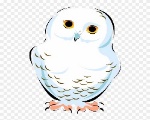 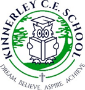 Hello our lovely Snowy Owls! I hope you are all doing ok! Here are this week’s activities for you to get stuck into. We’re missing you verymuch, however we love seeing all your work, photos and videos uploaded on Seesaw love Mrs Madin and Mrs Tate xY2 Learning Project –Around the World 22nd June 2020Hello our lovely Snowy Owls! I hope you are all doing ok! Here are this week’s activities for you to get stuck into. We’re missing you verymuch, however we love seeing all your work, photos and videos uploaded on Seesaw love Mrs Madin and Mrs Tate xWeekly English tasksWeekly Maths Tasks Go to and scroll down to find:This week we have a new text - The Odyssey Retold by Louie Stowell We will be looking at an ACTION SCENE – the recount of Odysseus in the storm!Go to https://classroom.thenational.academy/subjects-by-year/year-2/subjects/maths/#subjects  and scroll down to find CAPACITY AND VOLUMEMonday – to retrieve informationMonday – L6 - to compare and order millilitres and litresTuesday – to find the meaning of wordsTuesday –L7  to use known number bonds and derive related facts to 1000, using the context of measuresWednesday – to identify and use powerful verbs and adverbsWednesday – L8 to solve word problems about capacity and volumeThursday – to identify key features of an action sceneThursday – L9 to solve word problems about capacity and volume 2Friday – to write an action sceneFriday –L10 consolidation and applicationAdditional Writing Tasks  Additional Maths Tasks (or if no internet)  Create a leaflet about a place in the world you would like to visit/have visited. Include the weather, landmarks and cuisine​.  Draw a picture of 10 different pieces of fruit or vegetables from around​ the world and label them using adjectives e.g. fresh, juicy pineapple.  Write a set of instructions for a meal you would love ​to share with family and friends. You can use illustrations too.  Write a letter to a friend or a family member who lives in a different part of the world - describe where you live and describe your school. Think of questions to ask about where they live and about their school.  Visit the Literacy Shed for this fab resource on ​The Black Hat​ or write your own version of  ​When I Coloured in the World​.  Look at flags from around the world either in books or on the​ internet.​ List any shapes you see and name the properties of the shapes you find. How many lines of symmetry do the flags have?  Have a go at the online ​game​ for subtraction facts up to 20.  Pick a number between 1 and 50 and list how​ many ways you could make the number using subtraction.Try 20 if this is too hard.Write a subtraction number bond to or within 10 e.g. 9 - 4 = 5 or 7 - 2 = 5. Can you use these facts to find out the subtraction facts up to 100? E.g. 90 - 40 = 50 and 70 - 20 = 50. Practise different ways to subtract by playing these different ​activities​.  - Work on Numbots or Times Table Rockstars– you have your own login to access this. - Or play on Hit the Button - focus on number bonds, halves, doubles and times tables.- Or BBC Bitesize​ - ​lots of videos and learning opportunities here!Spellings – Homophones and ConjunctionsWeekly Reading TasksClick here for Twink resources.night   knight   blue   blew   hole   whole    because    so    that   orPractise  ​spelling rules for Year 1/2​ Can you include some of these words in your writing tasks?​‘​Where’, ‘​​would’, ‘​​people​’, ‘​clothes​’ and ‘​water​’ are some of the words that children in KS1 need to be able to spell. Can you use these to write sentences about a contrasting country?Can you list places from around the world using the alphabet? Can you add an adjective before each place that starts with the same letter?The word ‘​around​’ contains the sound ‘​ou​’. List as many words as you can containing the ‘​ou’ ​sound​. ​You might find words that contain an alternative spelling for ‘​ou​’ such as ​ow.   Also phonic games: Phonics play   Top Marks  Spelling Visit Phonics Play and play ​Buried Treasure​.Follow the story ​Here We Are​. What makes our world so special? Using the story, make a list.  Look through cookery books for a recipe originating​ from another country. Use your decoding skills to read some of the ingredients. Why not make it if you have the ingredients? Use an atlas or a map and locate countries that make up the UK. Can you locate a contrasting country such as Brazil or Kenya. What is different? What is the same?Follow the story ​When I Coloured in the World​. What would you change about the world? Draw a picture of your ideal world.    Enjoy reading some books on Oxford Owls. How about reading a book for your friends in Snowy’s and uploading the video to Seesaw?Go on to Fiction Express https://en.fictionexpress.com/ and read the new chapter of our book. Have a go at the Quiz and Activities for the chapter!​  Learning Project - to be done throughout the week  Learning Project - to be done throughout the week The project this week aims to provide opportunities for you to learn more about countries and cities around the world. Learning may focus on different cultures and traditions, famous landmarks, food and clothing.  Flags- ​Look at ​flags from around the world​ . Which are your favourites and why? Recreate your favourite; this could be through drawing, collaging etc. Can you place the flag on a map? There are some quizzes that you can have a go at her​e.​ Can you create your own quiz about the UK?  Dance Around the World- ​Watch the following dances: ​Diwali Stick Dance​, Maypole Dancin​g ​ and Spanish Flamenco Dancin​g​. Have a go at some of the moves used in these videos. Ask someone to record them then evaluate what you did well and what you could do even better when watching them back. Can you recreate one of the costumes using items from your wardrobe? Perform the dance to a family member.  Food Tasting Fun- ​Find some different fruits from around the world. This could include: mangos, kiwis, pineapples, bananas. Try them and have a discussion about which ones you liked and which ones you did not like. Cut the fruits open and sketch the inside of each fruit. Look closely at the patterns and shapes!  Where in the World? – ​Talk with your family about your own family heritage. Discuss your traditions and where your family originates from. This may be where you live now or it could be somewhere completely different. Create a poster or PowerPoint all about your own family. Can you include a map identifying the place you’re from?​ Speak the Language- ​There are lots of different ways to say hello around the world. Learn how to say hello in Spanish, French, Mandarin, German, Arabic and Italian using ​Google Translate​. Practise writing hello using the colours of the flag for each country.​	  The project this week aims to provide opportunities for you to learn more about countries and cities around the world. Learning may focus on different cultures and traditions, famous landmarks, food and clothing.  Flags- ​Look at ​flags from around the world​ . Which are your favourites and why? Recreate your favourite; this could be through drawing, collaging etc. Can you place the flag on a map? There are some quizzes that you can have a go at her​e.​ Can you create your own quiz about the UK?  Dance Around the World- ​Watch the following dances: ​Diwali Stick Dance​, Maypole Dancin​g ​ and Spanish Flamenco Dancin​g​. Have a go at some of the moves used in these videos. Ask someone to record them then evaluate what you did well and what you could do even better when watching them back. Can you recreate one of the costumes using items from your wardrobe? Perform the dance to a family member.  Food Tasting Fun- ​Find some different fruits from around the world. This could include: mangos, kiwis, pineapples, bananas. Try them and have a discussion about which ones you liked and which ones you did not like. Cut the fruits open and sketch the inside of each fruit. Look closely at the patterns and shapes!  Where in the World? – ​Talk with your family about your own family heritage. Discuss your traditions and where your family originates from. This may be where you live now or it could be somewhere completely different. Create a poster or PowerPoint all about your own family. Can you include a map identifying the place you’re from?​ Speak the Language- ​There are lots of different ways to say hello around the world. Learn how to say hello in Spanish, French, Mandarin, German, Arabic and Italian using ​Google Translate​. Practise writing hello using the colours of the flag for each country.​	  STEM Learning Opportunities #sciencefromhome STEM Learning Opportunities #sciencefromhome Engineering Around the World - World’s Largest Steel Structure The Bird’s Nest is the world’s largest steel structure and was built in China for the 2008 Olympic Games. It is made out of 26 miles of steel.  Use strips of paper, card or wool to create your own bird nest style building. You might like to search for photos of the ‘Birds nest’ to help you with your design.  Engineering Around the World - World’s Largest Steel Structure The Bird’s Nest is the world’s largest steel structure and was built in China for the 2008 Olympic Games. It is made out of 26 miles of steel.  Use strips of paper, card or wool to create your own bird nest style building. You might like to search for photos of the ‘Birds nest’ to help you with your design.  Additional learning resources you may want to look at Additional learning resources you may want to look at Learn some dance moves with Kidz Bop or relax with some yoga from Cosmic KidsSing, dance, keep active and keep happy!! Learn some dance moves with Kidz Bop or relax with some yoga from Cosmic KidsSing, dance, keep active and keep happy!! 